Строительство дома из клееного бруса (Заказчик: ##########)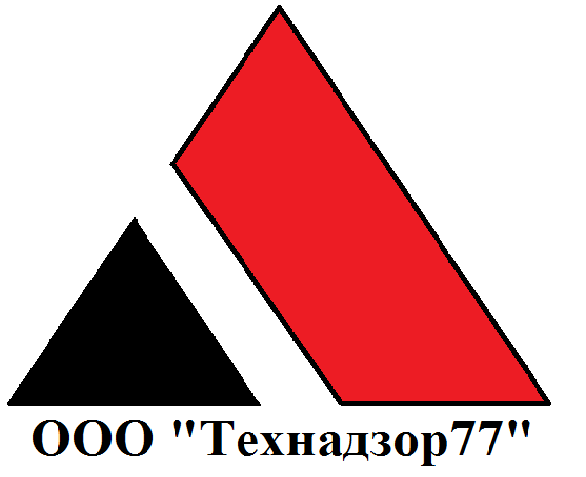 На объекте произведены работы:Армирование фундаментной плиты.Бетонирование фундаментной плиты.Армирование стен цокольного этажа.Монтаж опалубки стен цокольного этажа.Монтаж обогрева бетона.Бетонирование стен цокольного этажаГидроизоляция стен.Кирпичная кладка внутренних стен цокольного этажа.Проведенные контрольные мероприятия:Контроль устройства арматурного каркаса фундаментной плиты.Приемка бетонирования фундаментной плиты.Контроль армирования стен цокольного этажаПриемка бетонирования стен.Контроль уровня влажности в бане 26-30% Замечания:Соблюдать торцевой защитный слой бетона.Выставить горизонтальные фиксаторы по всей площади плиты.Оформить акты скрытых работ на выполненные работы.Монтажные отверстия в стенах заполнить монтажной пеной.Выводы:Бетонные работы проведены в соответствие с СП 70.13330.2012 «Несущие и ограждающие конструкции». Соответствуют проекту.Выезды:28.10.16 - плановый выезд01.11.16 - плановый выезд04.11.16 - плановый выезд11.11.16 - плановый выезд15.11.16 - плановый выезд21.11.16 - плановый выездРекомендации:Оформить акты скрытых работ на выполненные работы.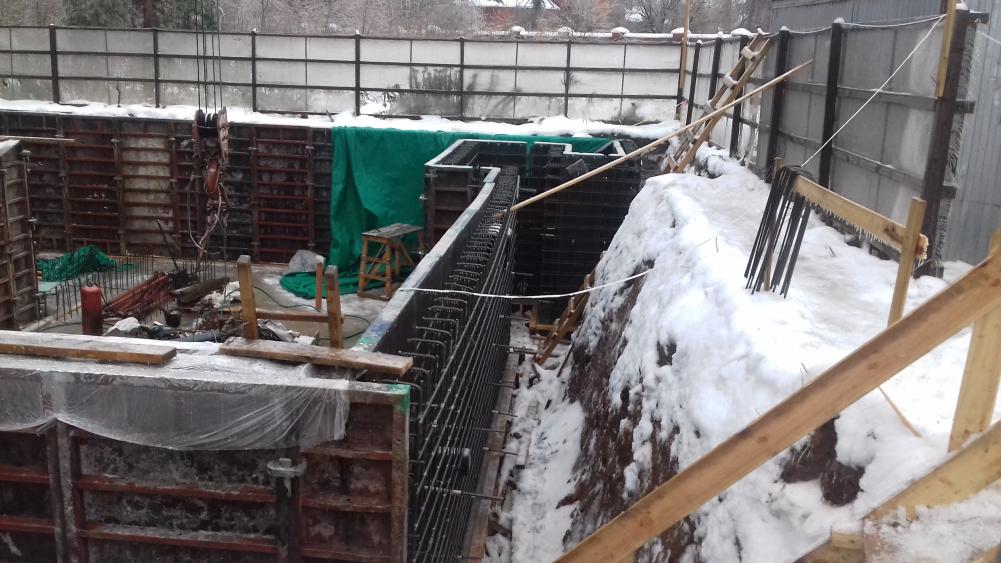 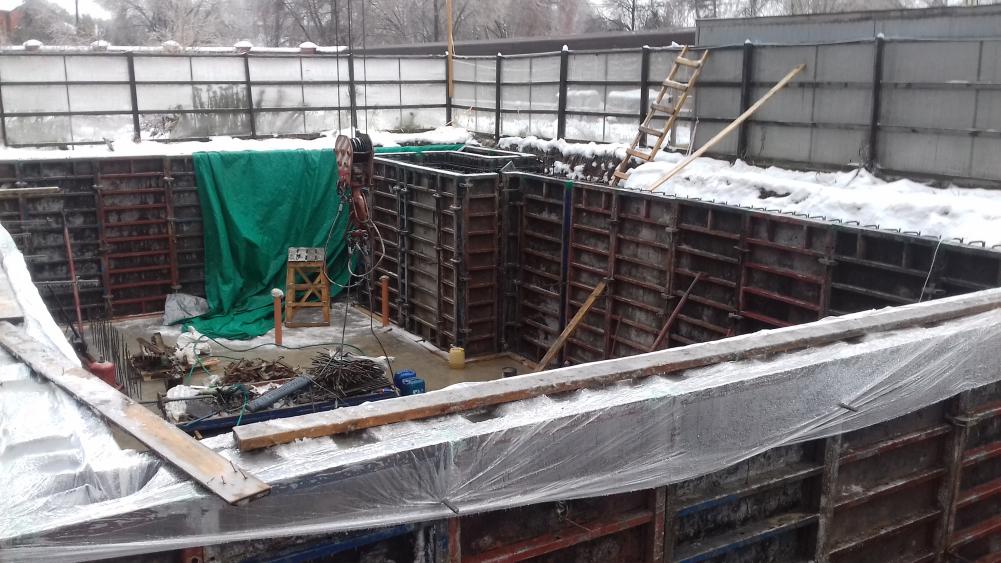 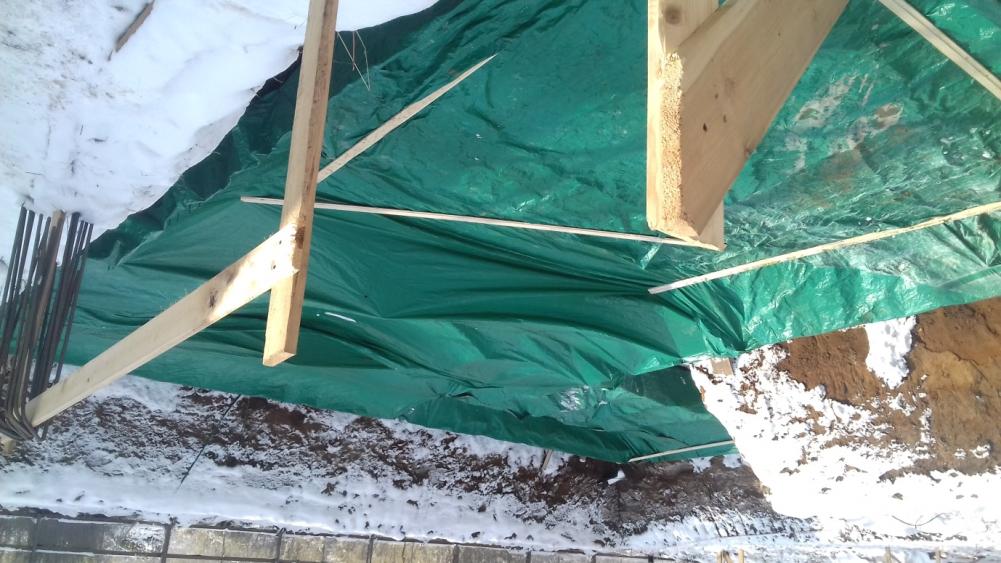 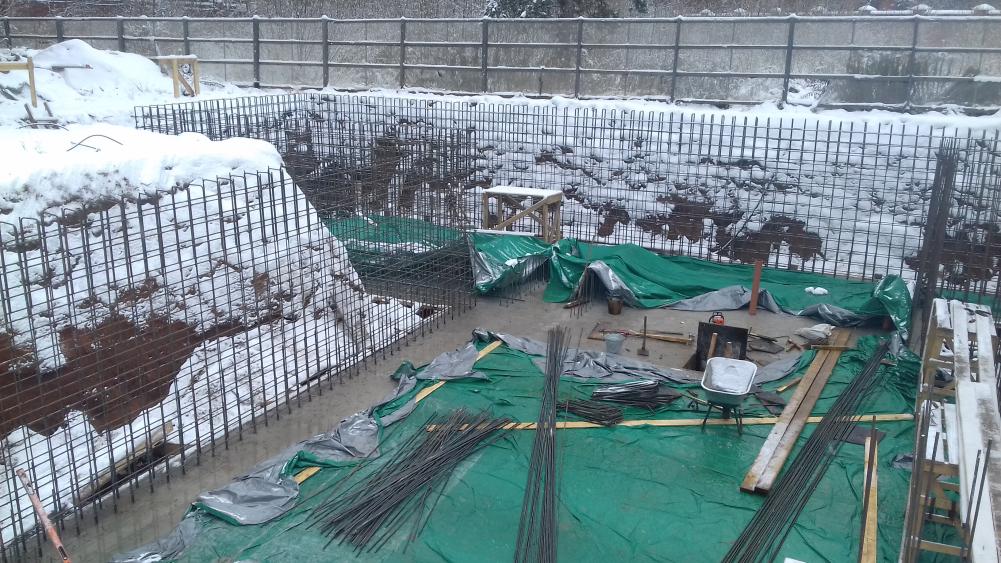 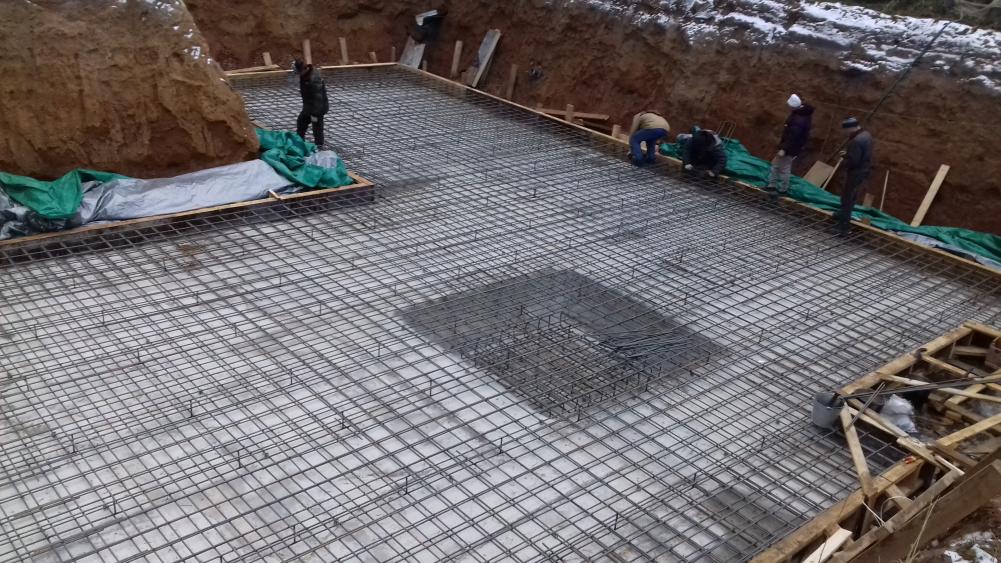 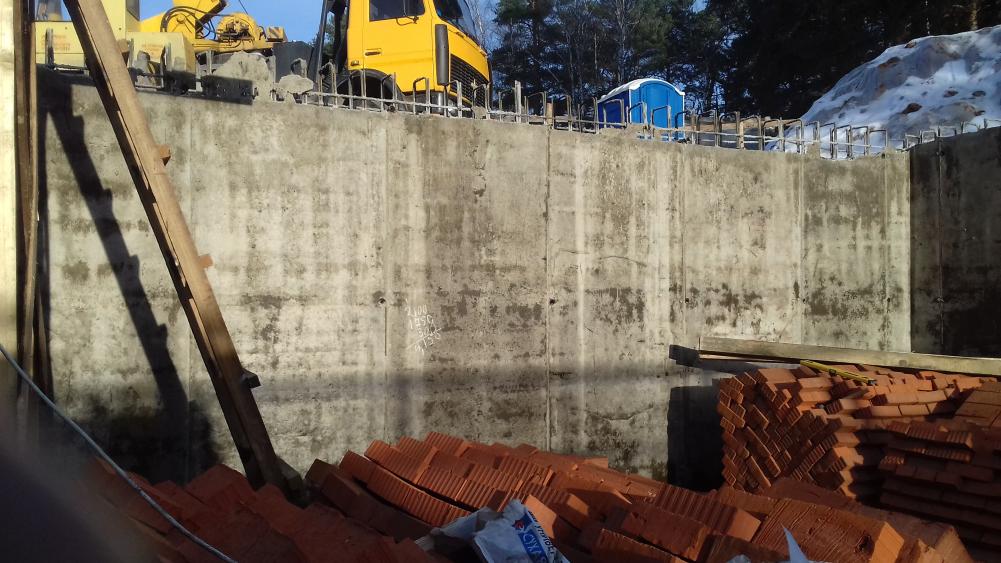 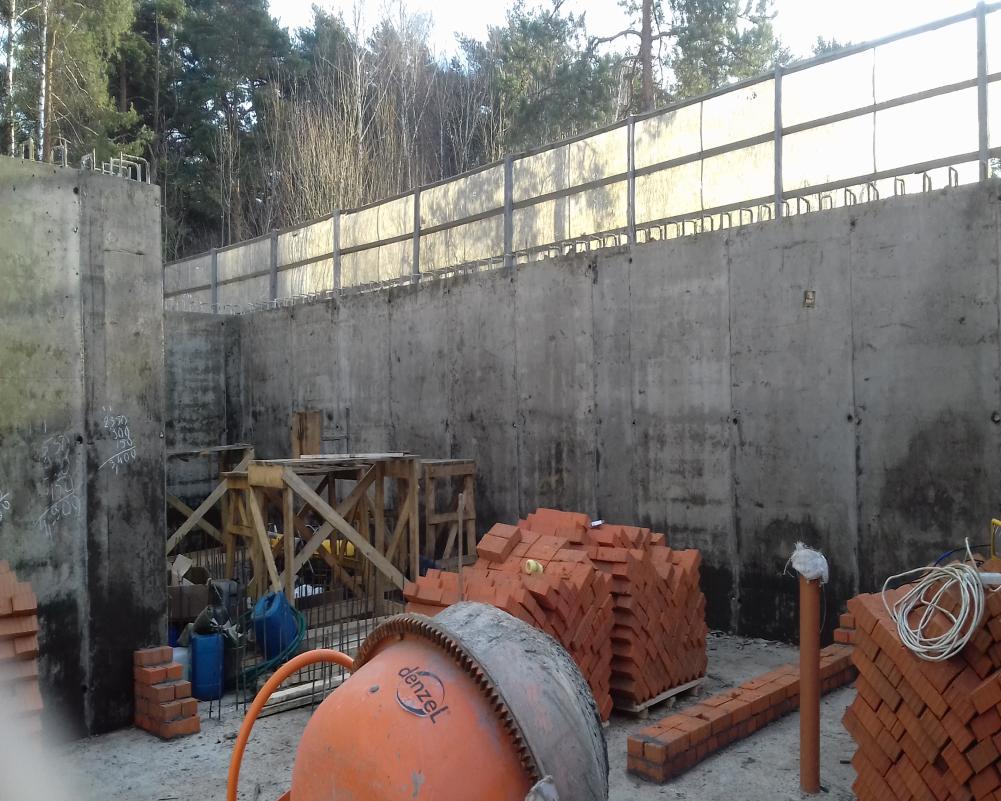 Отчет по проделанной работеНоябрь2016